Membership Form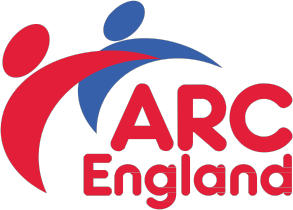 ARC England 2020-21Organisation Name: ......................................................................................................................................................................Name of Chief Executive (or equivalent):  ....................................................................................................................................... Chief Executive Email Address:  .....................................................................................................................................................Head Office Address  ...............................................................................................................................................................................................................................................................................................................................................................................Postcode: ………………….........Tel: ..................................................................................................   Fax: .........................................................................................Website:..............................................................................................................................................................................................Registered Charity or Company number: ......................................................................................................................................

Nominated contactPlease indicate the name and details of the person who will formally represent your organisation to theAssociation for Real Change. It should be a senior operational staff member who is involved in the dailyrunning of the service. This individual will be the main point of contact for all official correspondence from us and will have the opportunity to vote at the AGM.Nominated Contact: ...................................................................................................................................................................... Job Title: ............................................................................................................................................................................Address (if different from Head Office): ....................................................................................................................................................................................................................................................................................................................................................Postcode: ………………….........Tel: ...................................................................................................   Fax: ........................................................................................   Email address: ................................................................................... Please indicate where you heard about ARC: ......................................................................................................................................Remember: Membership applies to the whole organisation based in England – from the CEO to frontline staff. Please send a list of contacts (including name, job title, workplace address and email) to membership@arcuk.org.uk if you would like us to register more of your staff and enable them to enjoy the full benefits of membership.About your organisation
Total no. of employees: ..........................................................      Total no. of people supported:  .......................................... Total no. of services (residential homes / day centres / other):  .................................................................................................. Does your organisation only work with people with learning disabilities?               Yes            NoWhat type of organisation are you?Statutory 	Private 	Voluntary / not-for-profitWhat types of service does your organisation provide? Please tick all that apply.Advocacy 	Daytime Opportunities (inc. employment & leisure activities) Domiciliary Care 	Specialist School / College / TrainingResidential Care 	User-led OrganisationSupported Living                             ☐	Other:  ..........................................................................................................Does your organisation provide any specialist services for the following? Please tick all that apply.Autistic Spectrum Disorder 	Challenging Behaviour 	Mental Health ConditionsPhysical Disability 	Older People with L earning Disabilities / DementiaIn which Nations*/ regions of England do you have services?*ARC supports learning disability services across the UK. If you would like to join ARC in one of the nations in addition to England, please tick	and we will send you relevant information about the appropriate membership offer.We are extremely proud of our members and want to actively promote you via our website. Pleaseprovide a brief statement about your organisation to be used on the Members page of our website, either below or by email. Also, if you have a company logo please email this to membership@arcuk.org.uk……………………………………………………………………………………………………………………………………………………………………………………………................................................................................................................................................................................................................................................................................................................................................................................................................................................................................................................................................................................................................................
........................................................................................................................................................................................................................................................................................................................................................................................................................................................................................................................................................................................................................We’d really like to keep up-to-date with your news too – please tell us where to find you on social media sites Twitter: .......................................................................................   Facebook: .............................................................................Membership feesPlease send your initial payment by either BACS or cheque along with your completed application form.  Subsequent annual fees are invoiced annually in April.  BACS details: Sortcode: 309751 Account Number: 48328660Please send your remittance advice to email: finance@arcuk.org.ukName and address (to whom we send the invoice):  .................................................................................................................................................................................................................................................................................................................................Tel: ................................................ Fax: ..............................................  Email: ...................................................................................Membership Fees:  1 April 2020 – 31 March 2021	The membership year runs from April to March, and new member organisations pay pro-rata for their annual subscription for the remainder of the year (e.g. if youjoin in October you will only pay 50% of the annual fee). Membership fees are based on the total level of turnover of yourorganisation. Please tick the appropriate box.* You may also join ARC as an individual, at an annual fee of £50. Please tick here if you wish to join as an individual.
  Commitment statementI hereby apply for membership of the Association for Real Change. I have read ARC’s values (please visit our website: http://arcuk.org.uk/arcs-values/) and confirm that I support the principles it contains and will strive to put them into practice. I understand that my membership application will be subject to formal approval by ARC England, which is free to accept or reject this application without comment. As an ARC member please confirm you have read, understood and are aligned to ARC's values, mission and strategic aims.Date: ...................................................   Name (in capitals):...........................................................................................................Signed:.............................................................................................................................................................................................. 

What happens now?Please send your application form to ARC House, 10a Marsden Street, Chesterfield, S40 1JY and we will contact your Nominated Contact to complete the application process. Until this process is completed your organisation will have Provisional Member status, with access to the full range of membership benefits only applicable once membership payment has been received. Once your membership is complete, we will send you a certificate with your membership number.The data collected in this form will be used for communication and promotion by the Association for Real Change, it will not be disclosed to any other organisation.Organisation’s Key Contacts As we operate on a regional basis to support greater member engagement, please provide the details of key contacts so we may engage appropriately. (E.g. HR Manager, Area Managers, Learning and Development Manager, Registered Managers).	The data collected in this form will be used for communications and promotions by the Association for Real Change, it will not be disclosed to any other organisations.Northern Ireland*Scotland*Wales*LondonNorth WestNorth EastEast MidlandsWest MidlandsYorkshire & HumberEasternSouth EastSouth WestName:	Job Title:Email/phone:Location/Area:Name:	Job Title:Email/phone:Location/Area:Name:	Job Title:Email/phone:Location/Area:Name:	Job Title:Email/phone:Location/Area:Name:	Job Title:Email/phone:Location/Area:Name:	Job Title:Email/phone:Location/Area:Name:	Job Title:Email/phone:Location/Area:Name:	Job Title:Email/phone:Location/Area: